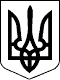 УКРАЇНАХУСТСЬКИЙ МІСЬКИЙ ГОЛОВАР О З П О Р Я Д Ж Е Н Н Я                           26.10.2020р.              Хуст                  №93/02-05Про затвердження та внесення змін до  паспортівбюджетних програм на 2020 ріквиконавчого комітету Хустськоїміської ради.   	Відповідно до Рішення позачергової сесії Хустської міської ради від 16.10.2020 року №3099 Про внесення змін до рішення міської ради від 16.12.2019 року №1768 «Про міський бюджет м.Хуст на 2020 рік» (зі змінами від 10 лютого, 25 березня, 08 травня, 26 червня, 31 липня, 31 серпня, 23 вересня 2020 року), наказу Міністерства фінансів України від 26 серпня 2014 року №836 (із змінами, внесеними згідно з Наказами  Міністерства фінансів №860 від 30.09.16р., №472 від 28.04.17 р., №1209 від 29.12.18р.) «Про деякі питання запровадження програмно-цільового методу складання та виконання місцевих бюджетів», зареєстрованого в Міністерстві юстиції України  10 вересня 2014р. за № 1103/25880:Внести зміни до паспортів бюджетних програм міського бюджету на 2020 рік за КПКВК: - 0213210 «Організація та проведення громадських робіт»;- 0215041 «Утримання та фінансова підтримка спортивних споруд»;- 0216020 «Забезпечення функціонування підприємств, установ та організацій, що виробляють, виконують та/або надають житлово-комунальні послуги»;- 0216030 «Організація благоустрою населених пунктів»;- 0216050 «Попередження аварій та запобігання техногенним катастрофам у житлово-комунальному господарстві та на інших аварійних об’єктах комунальної власності»;-0217130 «Здійснення заходів із землеустрою»;- 0217310 «Будівництво об'єктів житлово-комунального господарства»;- 0217330 «Будівництво інших об`єктів комунальної власності»;- 0217461 «Утримання та розвиток автомобільних доріг та дорожньої інфраструктури за рахунок коштів місцевого бюджету»;- 0217463 «Утримання та розвиток автомобільних доріг та дорожньої інфраструктури за рахунок трансфертів з інших місцевих бюджетів»;-0217610 «Сприяння розвитку малого та середнього підприємництва»;-0217693 «Інші заходи, пов'язані з економічною діяльністю.2. Контроль  за виконанням даного розпорядження покласти на першого заступника міського голови  Фетько І.М. В.о. міського голови                                                                        І.М.Фетько